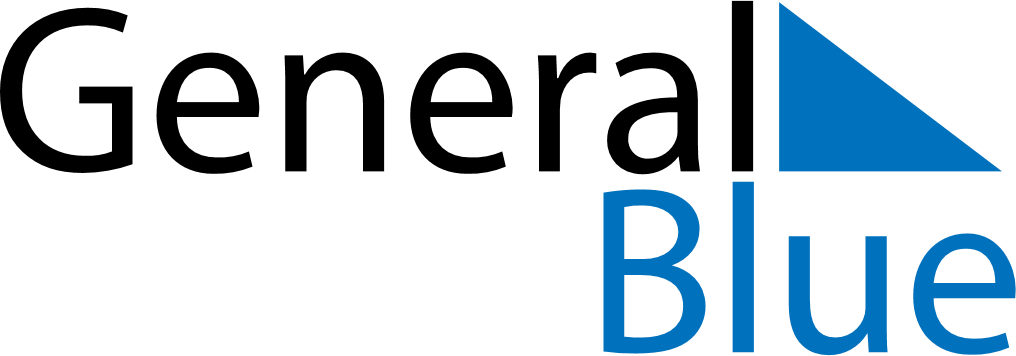 Meal PlannerAugust 7, 2023 - August 13, 2023Meal PlannerAugust 7, 2023 - August 13, 2023Meal PlannerAugust 7, 2023 - August 13, 2023Meal PlannerAugust 7, 2023 - August 13, 2023Meal PlannerAugust 7, 2023 - August 13, 2023Meal PlannerAugust 7, 2023 - August 13, 2023Meal PlannerAugust 7, 2023 - August 13, 2023Meal PlannerAugust 7, 2023 - August 13, 2023MondayAug 07TuesdayAug 08WednesdayAug 09ThursdayAug 10FridayAug 11SaturdayAug 12SundayAug 13BreakfastLunchDinner